Numer referencyjny postępowania IRI.342.13.2024Załącznik nr 5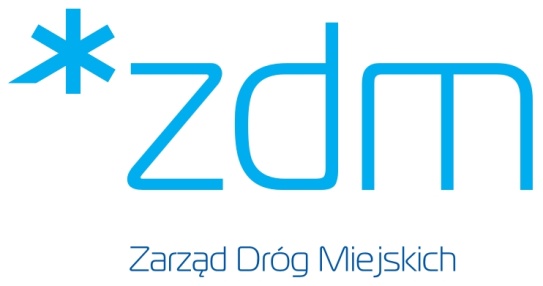 Pełnienie obowiązków koordynatora dla realizacji zadania pn.:„Budowa ostatniego odcinka ulicy oznaczonej w mpzp „Rataje Łacina część B” symbolem 18 KD-D”RAPORT O POSTĘPIE PRACZA OKRES: ……………………….Raport nr …….1. PrzedmowaRaport o Postępie Prac przedstawia opis działań koordynatora podjętych w ramach zadania pn.:
Pełnienie obowiązków koordynatora dla realizacji zadania pn.:Pełnienie obowiązków koordynatora dla realizacji zadania pn.: „Budowa ostatniego odcinka ulicy oznaczonej w mpzp „Rataje Łacina część B” symbolem 18 KD-D”2. Zamawiający:Zamawiającym jest Miasto Poznań, Zarząd Dróg Miejskich, ul. Wilczak 17, 61-623 Poznań, które w dn.08.08.2019 podpisało Umowę nr IRI.4711.09.2019 z Jakon Nowa 2 sp. z o.o. dot. realizacji zadania, o którym mowa w tytule.3. WykonawcaWykonawcą  zadania wybranym przez Jakon Nowa 2 sp. z o.o. jest: …………………Umowę z Zamawiającym podpisano w dniu  …………….2024.Plac budowy przekazano protokolarnie w dniu …………...2024.Terminem realizacji Umowy jest ……………………........ (zakończenie przedmiotu umowy).Plan robót przedstawia poniższy harmonogram rzeczowy z dnia …………..2024:2. Główne etapy zrealizowane w okresie objętym Raportem.Raport obejmuje okres od ………….2024 do dnia ……….2024.W raportowanym okresie Wykonawca: ………………………………………………..………………………………………………..………………………………………………..…………………………………………………3. Niezgodności z dokumentacją / problemy techniczne / osoby trzecie / BHP :……………………………………………………………………………………………………………………………………………………………………………………………………………………………………………………………………………………………………………………………………………………………………………………………………………….4. Dokumentacja fotograficzna „z ziemi” : 